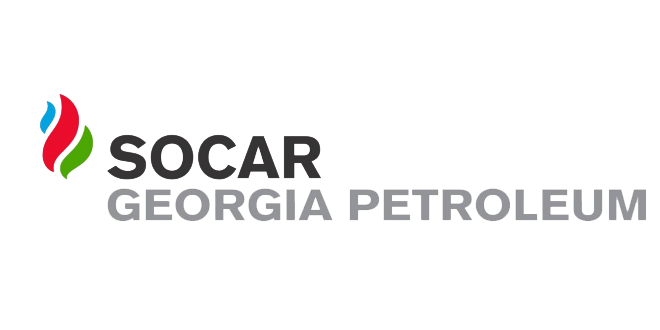 ელექტრონული ტენდერის განაცხადიiniciatori  გიორგი ლოლაძეTariRi06.07.2022№1ტენდერის აღწერილობაქ. გორში მარკეტის და ოფისის კოსმეტიკური რემონტი2კონკრეტული დავალება მარკეტის და ოფისის სარემონტო სამუშაოები3მოთხოვნები პრეტენდენტების მიმართ5 წლიანი გამოცდილება4გადახდის პირობები განიხილება პრეტენდენტის შემოთავაზება5ტენდერის ვადები 7 კალენდარული დღე6ხელშკeრულების ვადები 10 კალენდარული დღე7საგარანტიო პირობები 2 წელი გარანტია 8sakontaqto piriგიორგი ლოლაძე 5557515059სხვა